Министерство культуры, по делам национальностей и архивного дела Чувашской РеспубликиБПОУ «Чебоксарское художественное училище (техникум)» Минкультуры ЧувашииРАБОЧАЯ ПРОГРАММА
ПП.00 ПРОИЗВОДСТВЕННАЯ ПРАКТИКА(по профилю специальности)ПП.01. Исполнительская практикаПМ.01. Творческая художественно-проектная деятельность в области культуры и искусства специальность 54.02.01 Дизайн (по отраслям)
в области культуры и искусства
по программе углубленной подготовкиЧебоксары – 2018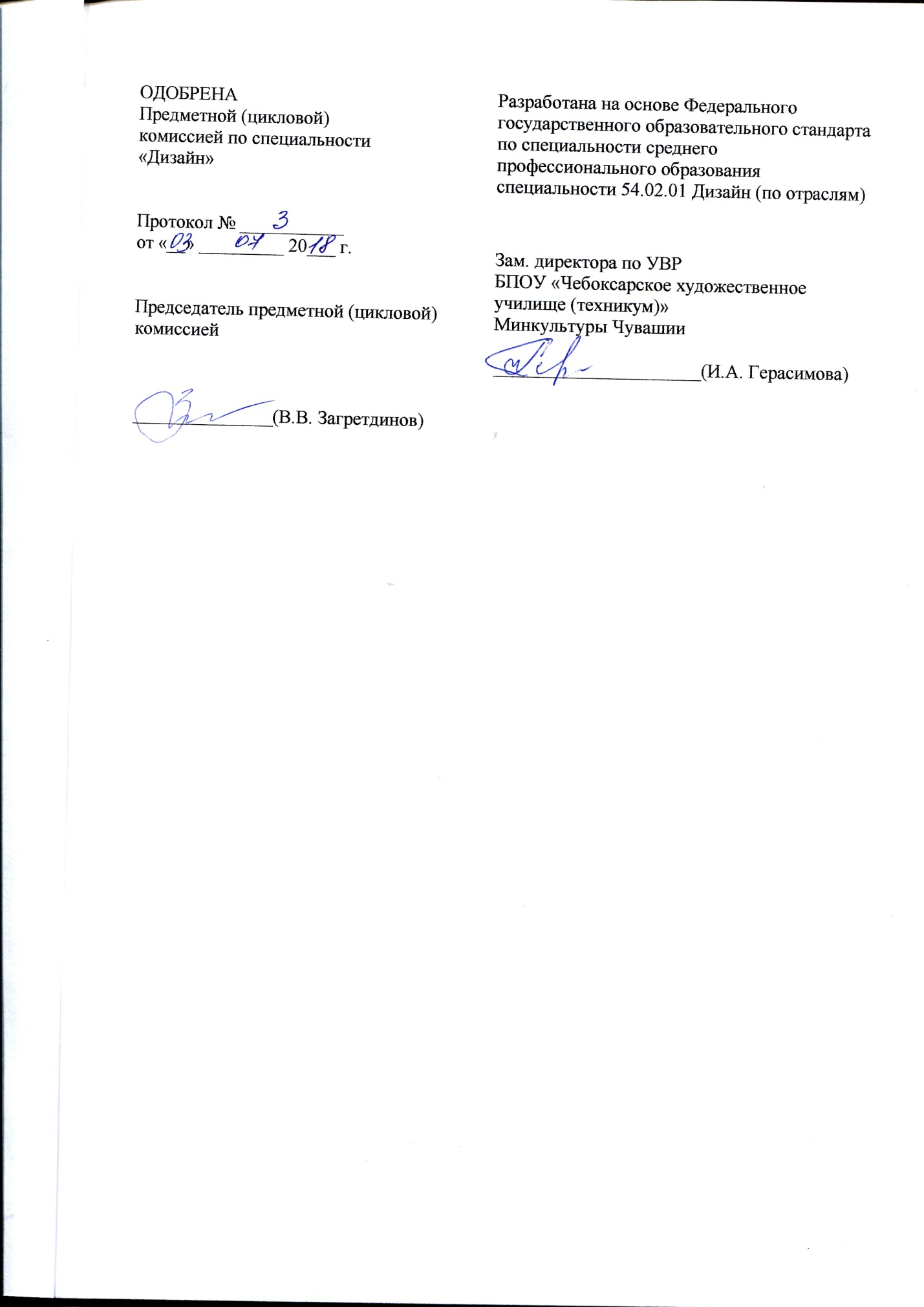 СОДЕРЖАНИЕПАСПОРТ РАБОЧЕЙ ПРОГРАММЫ ПРОИЗВОДСТВЕННОЙ ПРАКТИКИ ПО ПРОФИЛЮ СПЕЦИАЛЬНОСТИ РЕЗУЛЬТАТЫ ОСВОЕНИЯ РАБОЧЕЙ ПРОГРАММЫ ПРОИЗВОДСТВЕННОЙ ПРАКТИКИ ПО ПРОФИЛЮ СПЕЦИАЛЬНОСТИ СОДЕРЖАНИЕ  ПРОИЗВОДСТВЕННОЙ ПРАКТИКИ ПО ПРОФИЛЮ СПЕЦИАЛЬНОСТИ УСЛОВИЯ РЕАЛИЗАЦИИ РАБОЧЕЙ ПРОГРАММЫ ПРОИЗВОДСТВЕННОЙ ПРАКТИКИ ПО ПРОФИЛЮ СПЕЦИАЛЬНОСТИКОНТРОЛЬ И ОЦЕНКА РЕЗУЛЬТАТОВ ОСВОЕНИЯ  ПРОИЗВОДСТВЕННОЙ ПРАКТИКИ ПО ПРОФИЛЮ СПЕЦИАЛЬНОСТИПАСПОРТ РАБОЧЕЙ ПРОГРАММЫПП. 00 ПРОИЗВОДСТВЕННАЯ ПРАКТИКА ПО ПРОФИЛЮ СПЕЦИАЛЬНОСТИПП.01. ИСПОЛНИТЕЛЬСКАЯ ПРАКТИКАОбласть применения программыРабочая программа производственной практики (по профилю специальности) профессионального модуля ПМ. 01 Творческая художественно-проектная деятельность в области культуры и искусства является частью программы подготовки специалистов среднего звена в соответствии с ФГОС по специальности СПО 54.02.01 Дизайн (по отраслям) в области культуры и искусства углубленной подготовки в части освоения основного вида профессиональной деятельности (ВПД) - Творческая художественно-проектная деятельность в области культуры и искусства и соответствующих профессиональных компетенций (ПК):ПК	1.1. Изображать человека и окружающую предметно-пространственную среду средствами академического рисунка и живописи.ПК	1.2. Применять знания о закономерностях построения художественной формы и особенностях ее восприятиях.ПК 1.3. Проводить работу по целевому сбору, анализу исходных данных, подготовительного материала, выполнять необходимые предпроектные исследования.ПК 1.4. Владеть основными принципами, методами и приемами работы над дизайн - проектом.ПК 1.5. Владеть классическими изобразительными и техническими приемами, материалами и средствами проектной графики и макетирования.ПК 1.6. Учитывать при проектировании особенности материалов, технологии изготовления, современного производственного оборудования.ПК 1.7. Использовать компьютерные технологии при реализации творческого замысла.ПК 1.8. Находить художественные специфические средства, новые образно-пластические решения для каждой творческой задачи.ПК 1.9. Осуществлять процесс дизайн-проектирования.ПК 1.10. Разрабатывать техническое задание на дизайнерскую продукцию.Цели и задачи производственной практики, требования к результатам освоения практики:Цель производственной практики - приобретение практического опыта, формирование общих и профессиональных компетенций.Задачи производственной практики:формирование у обучающихся способностей по изображению человека и окружающей предметно-пространственной среды средствами академического рисунка и живописи;формирование навыков по целевому сбору, анализу, обобщению и применению подготовительного материала;формирование способностей осуществления процесса дизайн-проектирования;иметь практический опыт:проведения целевого сбора и анализа исходных данных, подготовительного материала, необходимых предпроектных исследований,использования разнообразных изобразительных и технических приемов и средств при выполнении дизайн-проекта, методов макетирования,осуществления процесса дизайнерского проектирования.Количество часов на освоение программы производственной практики производственной практики ПМ. 01. «Творческая художественно-проектная деятельность в области культуры и искусства»:всего - 4 недели, 144 часаитоговая аттестация в форме дифференцированного зачетаРЕЗУЛЬТАТЫ ОСВОЕНИЯ РАБОЧЕЙ ПРОГРАММЫПРОИЗВОДСТВЕННОЙ ПРАКТИКИ ПО ПРОФИЛЮ СПЕЦИАЛЬНОСТИПП.01. ИСПОЛНИТЕЛЬСКАЯ ПРАКТИКАРезультатом освоения рабочей программы производственной практики является - сформированность у обучающихся профессиональных умений первоначального практического опыта в рамках ПМ. 01. «Творческая художественно-проектная деятельность в области культуры и искусства» в соответствии с указанным видом профессиональной деятельности, основными и профессиональными компетенциями.3. СОДЕРЖАНИЕ ПРОИЗВОДСТВЕННОЙ ПРАКТИКИ  (ПО ПРОФИЛЮ СПЕЦИАЛЬНОСТИ) ПП.01. ИСПОЛНИТЕЛЬСКАЯ ПРАКТИКА 2 КУРС  Виды работ на учебной практике Содержание производственной практики (по профилю специальности) 2 курсУСЛОВИЯ РЕАЛИЗАЦИИ РАБОЧЕЙ ПРОГРАММЫПРОИЗОДСТВЕННОЙ ПРАКТИКИ Требования к минимальному материально-техническому обеспечениюПроизводственная практика в рамках ПМ.01. «Творческая художественно-проектная деятельность в области культуры и искусства» направлена на расширение представлений обучающихся об окружающей действительности, сбор материала для создания дизайнерской продукции, реализуется в форме выездной практики и проводится в организациях на основе договоров, заключаемых между БПОУ «Чебоксарское художественное училище (техникум)» Минкультуры Чувашии и организациями.БПОУ «Чебоксарское художественное училище (техникум)» Минкультуры Чувашии осуществляет руководство практикой, контролирует реализацию программы практики и условия проведения практики организациями, в том числе требования охраны труда, безопасности жизнедеятельности и пожарной безопасности в соответствии с правилами и нормами, в том числе отраслевыми, формируют группы в случае применения групповых форм проведения практики.Направление на практику оформляется приказом директора БПОУ «Чебоксарское художественное училище (техникум)» Минкультуры Чувашии с указанием закрепления каждого обучающегося за организацией, а также с указанием вида и сроков прохождения практики.Продолжительность рабочего дня обучающихся должна соответствовать времени, установленному трудовым законодательством Российской Федерации для соответствующих категорий работников.За время производственной практики обучающиеся должны выполнить задания на практику в соответствии с данной рабочей программой производственной практики.Производственная практика завершается дифференцированным зачетом. Кадровое обеспечение образовательного процессаРеализация ППССЗ по специальности должна обеспечиваться педагогическими кадрами, имеющими высшее образование, соответствующее профилю преподаваемой дисциплины (модуля). Опыт деятельности в организациях соответствующей профессиональной сферы является обязательным для преподавателей, отвечающих за освоение обучающимся профессионального учебного цикла. Преподаватели получают дополнительное профессиональное образование по программам повышения квалификации, в том числе в форме стажировки в профильных организациях не реже 1 раза в 3 года. До 10 процентов от общего числа преподавателей, имеющих высшее образование, может быть заменено преподавателями, имеющими СПО и государственные почетные звания в соответствующей профессиональной сфере, или специалистами, имеющими СПО и стаж практической работы в соответствующей профессиональной сфере более 10 последних лет. Информационное обеспечение обученияОсновная литература: 1. Дизайн-проектирование. Композиция, макетирование, современные концепции в искусстве: учебник для студентов СПО  / М.Е. Елочкин, Г.А. Тренин, А.В. Костина и др. – 2-е изд., стер. - М.: Академия, 2018. - 160с. с цв. ил.2. Кашкина Л.В., Кашкин В.А. Дизайн городской среды. Основы градостроительства: учебник для студентов СПО  / Л.В. Кашкина, В.А. Кашкин. – М.: Академия, 2017. - 352с. с цв. вкл.3. Миловская О. Дизайн интерьеров и архитектуры. 3ds Max 2018 и 2019: учебное пособие /О. Миловская. – СПб, 2019. – 416с. с ил.4. Лежнева Т.Н. Ландшафтное проектирование и садовый дизайн: учебное пособие для студентов СПО  / Т.Н. Лежнева. – 6-е изд., стер. – М.: Академия, 2019. – 64с. с ил.5. Тозик В.Т. Компьютерная графика и дизайн: учебник для студентов СПО  / В.Т. Тозик,  Л.Н. Корпан. – 8-е изд., стер. - М.: Академия, 2018. - 208с. 6.  Елочкин М.Е., Скиба О.М. Основы проектной и компьютерной графики:  учебник для студентов СПО  / М.Е. Елочкин, О.М. Скиба, Л.Е. Малышева. – 2-е изд., стер. - М.: Академия, 2019. - 160с.Дополнительная литература:1. Елисеенков, Г. С. Дизайн-проектирование [Электронный ресурс] : учебное пособие для обучающихся по направлению подготовки 54.04.01 «Дизайн», профиль «Графический дизайн», квалификация (степень) выпускника «магистр» / Г. С. Елисеенков, Г. Ю. Мхитарян. — Электрон. текстовые данные. — Кемерово : Кемеровский государственный институт культуры, 2016. — 150 c. — 978-5-8154-0357-4. — Режим доступа: http://www.iprbookshop.ru/66376.html2. Проектирование. Предметный дизайн [Электронный ресурс] : учебное наглядное пособие для студентов очной формы обучения по направлению подготовки 54.03.01 «Дизайн», профили подготовки: «Графический дизайн», «Дизайн костюма»; квалификация (степень) выпускника «бакалавр» / сост. А. Г. Алексеев. — Электрон. текстовые данные. — Кемерово : Кемеровский государственный институт культуры, 2017. — 95 c. — 978-5-8154-0405-2. — Режим доступа: http://www.iprbookshop.ru/76340.html3. Овчинникова, Р. Ю. Дизайн в рекламе. Основы графического проектирования [Электронный ресурс] : учебное пособие для студентов вузов, обучающихся по специальностям 070601 «Дизайн», 032401 «Реклама» / Р. Ю. Овчинникова ; под ред. Л. М. Дмитриева. — Электрон. текстовые данные. — М. : ЮНИТИ-ДАНА, 2015. — 239 c. — 978-5-238-01525-5. — Режим доступа: http://www.iprbookshop.ru/52069.html4. Музалевская, Ю. Е. Дизайн-проектирование: методы творческого исполнения дизайн-проекта [Электронный ресурс] : учебное пособие / Ю. Е. Музалевская. — Электрон. текстовые данные. — Саратов : Ай Пи Эр Медиа, 2018. — 73 c. — 978-5-4486-0566-6. — Режим доступа: http://www.iprbookshop.ru/83264.htmlКОНТРОЛЬ И ОЦЕНКА РЕЗУЛЬТАТОВ ОСВОЕНИЯ ПП.01 ПРОИЗВОДСТВЕННОЙ ПРАКТИКИ ПО ПРОФИЛЮ СПЕЦИАЛЬНОСТИ ПП.01. ИСПОЛНИТЕЛЬСКАЯ ПРАКТИКАКонтроль и оценка результатов освоения производственной практики (по профилю специальности) осуществляется преподавателем в процессе проведения практических занятий и лабораторных работ, тестирования, а также выполнения обучающимися индивидуальных заданий, проектов, исследований.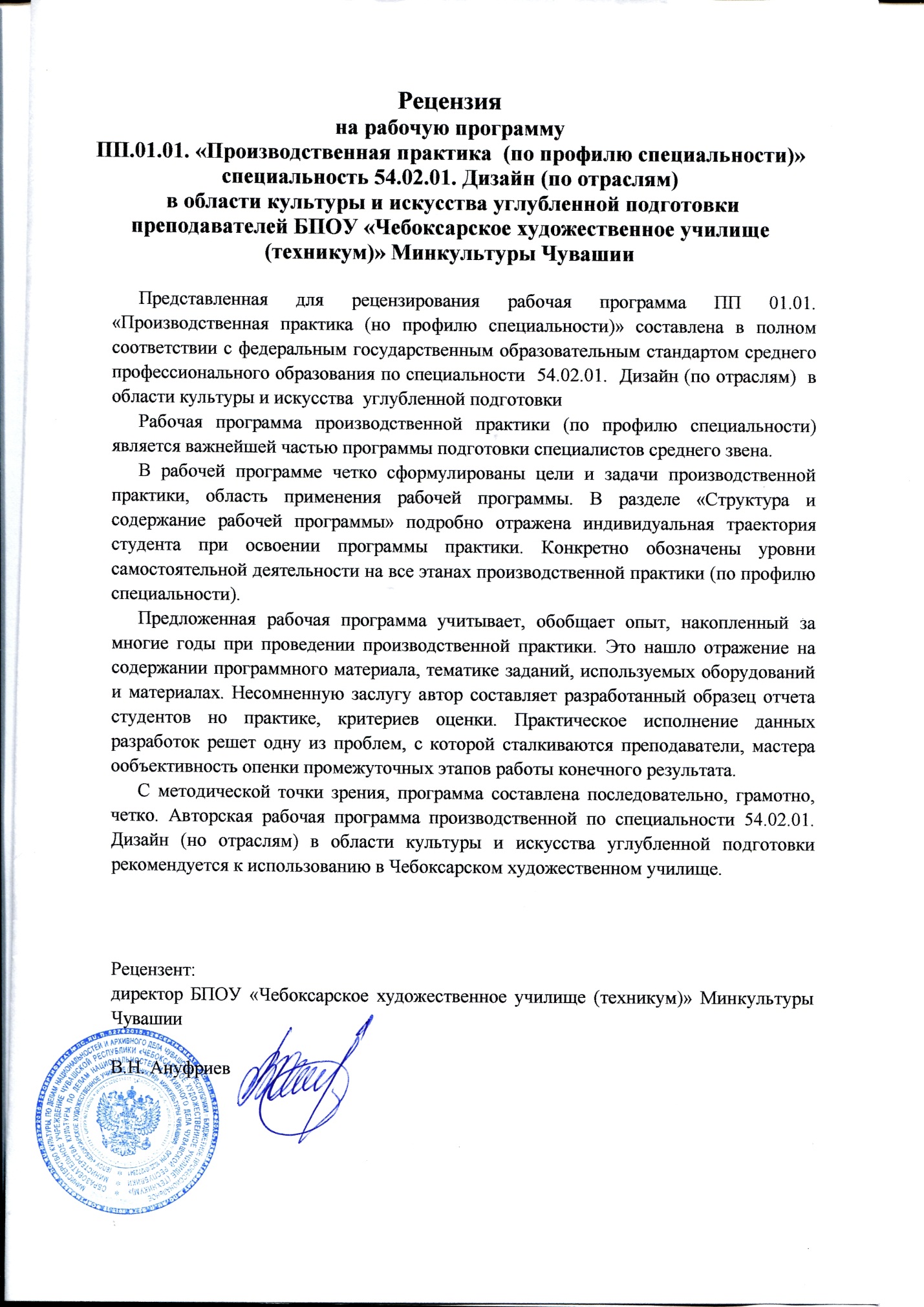 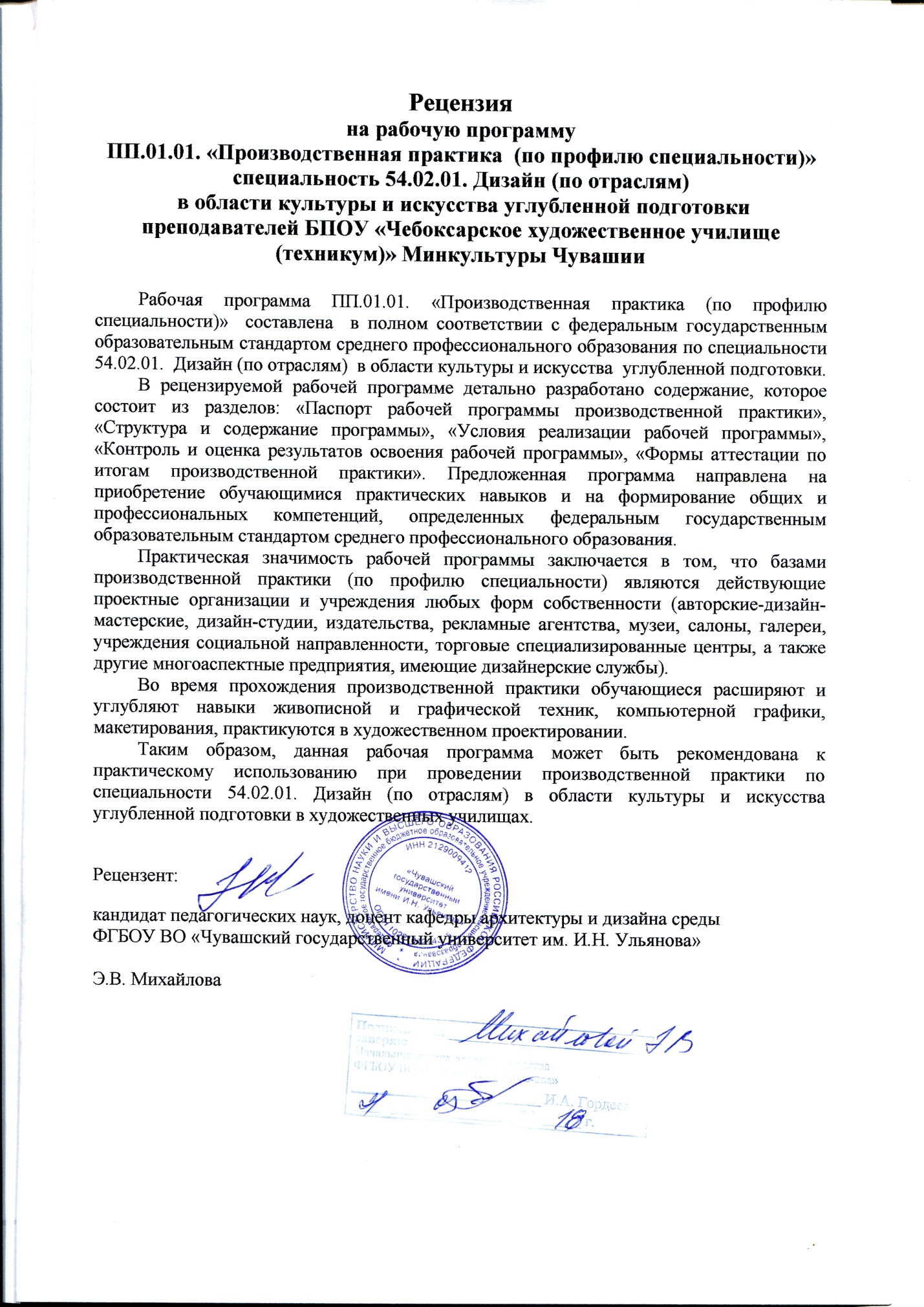 УТВЕРЖДЕНО приказом директора БПОУ «Чебоксарскоехудожественное училище (техникум)» Минкультуры Чувашии      от 20 августа 2018 года  № 43-о                                                      КодНаименование результата обученияПК 1.1.Изображать человека и окружающую предметно-пространственную среду средствами академического рисунка и живописи.ПК 1.2.Применять знания о закономерностях построения художественной формы и особенностях ее восприятиях.ПК 1.3.Проводить работу по целевому сбору, анализу исходных данных, подготовительного материала, выполнять необходимые предпроектные исследования.ПК 1.4.Владеть основными принципами, методами и приемами работы над дизайн - проектом.ПК 1.5.Владеть классическими изобразительными и техническими приемами, материалами и средствами проектной графики и макетирования.ПК 1.6.Учитывать при проектировании особенности материалов, технологии изготовления, современного производственного оборудования.ПК 1.7.Использовать компьютерные технологии при реализации творческого замысла.ПК 1.8.Находить художественные специфические средства, новые образно-пластические решения для каждой творческой задачи.ПК 1.9.Осуществлять процесс дизайн-проектирования.ПК 1.10.Разрабатывать техническое задание на дизайнерскую продукцию.ОК 1.Понимать сущность и социальную значимость своей будущей профессии, проявлять к ней устойчивый интерес.ОК 2.Организовывать собственную деятельность, определять методы и способы выполнения профессиональных задач, оценивать их эффективность и качество.ОК 3.Решать проблемы, оценивать риски и принимать решения в нестандартных ситуациях.ОК 4.Осуществлять поиск, анализ и оценку информации, необходимой для постановки и решения профессиональных задач, профессионального и личностного развития.ОК 5.Использовать информационно-коммуникационные технологии для совершенствования профессиональной деятельности.ОК 6.Работать в коллективе, обеспечивать его сплочение, эффективно общаться с коллегами, руководством, потребителями.ОК 7.Ставить цели, мотивировать деятельность подчиненных, организовывать и контролировать работу с принятием на себя ответственности за результат выполнения заданий.ОК 8.Самостоятельно определять задачи профессионального и личностного развития, заниматься самообразованием, осознанно планировать повышение квалификации.ОК 9. Ориентироваться в условиях частой смены технологий в профессиональной деятельности.№Код и наименование ПКЗадания на практикуПК 1.1. Изображать человека и окружающую предметно-пространственную среду средствами академического рисунка и живописи.- выполнение нескольких рисунков кратковременного характера за 1 - 2 часа;- выполнение нескольких рисунков длительного характера за 4 - 6 часов;- выполнение кратковременных портретных зарисовок (по 2-3 часа каждый);- выполнение тематического декоративного натюрморта.ПК 1.2. Применять знания о закономерностях построения художественной формы и особенностях ее восприятия.- применение линейной и воздушной перспективы для передачи пространства, освоение графических средств;- выполнение 2-3 этюдов (по 2-2,5 часа каждый) в течение всей практики как под руководством педагога, так и самостоятельно;ПК 1.3. Проводить работу по целевому сбору, анализу исходных данных, подготовительного материала, выполнять необходимые предпроектные исследования.- сбор материала, необходимого для работы над композицией натюрморта;- поиск характеристики изображаемой модели с учетом знания анатомии головы человека и ее построения;- изучение и зарисовка объектов для последующего использования в композиции;ПК 1.4. Владеть основными принципами, методами и приемами работы над дизайн-проектом.выполнение изображений несложных интерьеров залов краеведческого музея и т.п.;выполнение как длительных (3-4 часа), так и кратковременных (1-1,5 часа) зарисовок головы, головы с плечевым поясом;выполнение рисунка архитектурного строения, музея, архитектурного памятника. Передача естественного освещения интерьера;- поэтапное выполнение разработки проекта по техническому заданию.ПК 1.5. Владеть классическими изобразительными и техническими приемами, материалами и средствами проектной графики и макетирования.- выполнение набросков и зарисовок с использованием современных и традиционных графических материалов и приёмов;- анализ и графическое исполнение архитектурных элементов.ПК 1.6. Учитывать при проектировании особенности материалов, технологии изготовления, особенности современного производственного оборудования.- выполнение графических композиционных заданий с учётом особенностей материала и технологии изготовления, особенностей современного производственного оборудования;- выполнение зарисовок и набросков городского пейзажа в смешанной технике с передачей материальности.ПК 1.7. Использовать компьютерные технологии при реализации творческого замысла.- выполнение эскизов при помощи компьютерных технологий по техническому заданию руководства предприятия;- сбор пакета заданий при помощи компьютерных технологий по техническому заданию руководства предприятия;ПК 1.8. Находить художественные специфические средства, новые образно-пластические решения для каждой творческой задачи.- выполнение поисковых эскизов по техническому заданию руководства предприятия;- раскрытие художественного образа с помощью средств компьютерных технологий;- определение образно-пластического решения технического задания предприятия с помощью ручной и компьютерной графики.ПК 1.9. Осуществлять процесс дизайн-проектирования.- поэтапное выполнение дизайн-проекта с соблюдением принятых стандартов и норм безопасности.ПК 1.10. Разрабатывать техническое задание на дизайнерскую продукцию.- изучение аналогов, свойств материалов по техническому заданию руководства предприятия;- выполнение экономического обоснования технического задания руководства предприятия;- сбор разработанного материала в пакет заданий;- презентация и отчет о выполненной работе;Наименование разделов, тем производственной практикиСодержание учебного материалаКоличество часовУровень освоения1234Раздел 1. РисунокРаздел 1. Рисунок16Тема 1.1. Зарисовка деревьев, групп деревьев.Содержание 23Тема 1.1. Зарисовка деревьев, групп деревьев.1. Сбор материала, необходимого для работы над композицией.2. Выполнение двух-трёх рисунков.23Тема 1.2. Рисунки пейзажа с архитектурными элементами.Содержание43Тема 1.2. Рисунки пейзажа с архитектурными элементами.1.Выполнение нескольких рисунков кратковременного характера за 1 - 2 часа.2. Выполнение нескольких рисунков длительного характера за 4 - 6 часов.43Тема 1.3. Рисунок интерьераСодержание43Тема 1.3. Рисунок интерьера1. Выполнение изображений несложных интерьеров залов краеведческого, художественного музея и т.п.2. Применение линейной и воздушной перспективы для передачи пространства, освоение графических средств.43Тема 1.4. Портретные зарисовки.Содержание43Тема 1.4. Портретные зарисовки.1. Выполнение кратковременных портретных зарисовок (по 2-3 часа каждый). Натура для работы: местные жители, однокурсники.2. Поиск характеристики изображаемой модели с учетом знания анатомии головы человека и ее построения.43Тема 1.5. Наброски фигуры человека.Содержание23Тема 1.5. Наброски фигуры человека.1. Выполнение набросков (длительность 5-15 минут) в течение всей практики. Выполняются наброски с фигуры человека в покое, затем в несложном повторяющемся движении (например, пилит или колет дрова). Позднее переходят к выполнению набросков фигуры человека в более сложном движении (копает землю, складывает сено, играет в мяч и др.).2. Анализ всего хода движения от начала до конца.3. Выполнение нескольких рисунков по памяти.23Раздел 2. ЖивописьРаздел 2. Живопись28Тема 2.1. Этюд головы на пленэре.Содержание203Тема 2.1. Этюд головы на пленэре.1. Выполнение этюда головы с плечевым поясом в солнечный день;2. Выполнение этюда головы с плечевым поясом  в тени203Тема 2.2. Этюды природы в различных состояниях.Содержание43Тема 2.2. Этюды природы в различных состояниях.1. Выполнение 3-4 кратковременных этюдов.2. Передача различного состояния природы (солнечное утро, перед грозой, дождь и т.д.).43Тема 2.3. Этюды пейзажа с архитектурными элементами и со стаффажем.Содержание42,3Тема 2.3. Этюды пейзажа с архитектурными элементами и со стаффажем.1. Выполнение 2-3 этюдов (по 2-2,5 часа каждый). Преподаватель помогает обучающимся в выборе наиболее выразительного и характерного места для этюдов с постройками различного типа (дома, архитектурные памятники), с фигурами людей и животных.2. Выбор наиболее выгодной точки зрения для композиции пейзажа, определение колорита, состояния природы и т.д.42,3Раздел 3. Творческая художественно-проектная деятельность в области культуры и искусстваРаздел 3. Творческая художественно-проектная деятельность в области культуры и искусства100Тема 3.1. Выполнение технического задания руководства организацииСодержание23Тема 3.1. Выполнение технического задания руководства организации1. Изучение и ознакомление с политикой работы организации (места прохождения производственной практики);23Тема 3.1. Выполнение технического задания руководства организации2. Изучение и ознакомление с рабочей документацией организации (места прохождения производственной практики);43Тема 3.1. Выполнение технического задания руководства организации3. Получение технического задания руководства организации; 43Тема 3.1. Выполнение технического задания руководства организации4. Выполнение поисковых эскизов при помощи компьютерных технологий по техническому заданию руководства предприятия;103Тема 3.1. Выполнение технического задания руководства организации5. Поиск художественного образа в эскизировании;103Тема 3.1. Выполнение технического задания руководства организации6. Выбор итогового образа (эскиза) для продолжения работы над техническим заданием;103Тема 3.1. Выполнение технического задания руководства организации7. Выполнение эскизов элементов технического задания;203Тема 3.1. Выполнение технического задания руководства организации8. Выполнение следующих этапов работы;303Тема 3.1. Выполнение технического задания руководства организации9. Сбор разработанного материала в пакет заданий.83Тема 3.1. Выполнение технического задания руководства организации10. Отчет о проделанной работе. 23Всего144Результаты(освоенные компетенции)Основные показатели оценки результатаФормы и методы контроля и оценкиПРОФЕССИОНАЛЬНЫЕ КОМПЕТЕНЦИИПРОФЕССИОНАЛЬНЫЕ КОМПЕТЕНЦИИПРОФЕССИОНАЛЬНЫЕ КОМПЕТЕНЦИИПК 1.1. Изображать человека и окружающую предметно-пространственную среду средствами академического рисунка и живописи.Изображение человека средствами академического рисунка и живописи соответствует основным законам композиции.Наблюдения за качеством деятельности обучающегося в процессе прохождения практики. Просмотр учебно-творческих работ на итоговой выставке по результатам практики. Анализ отчетной документации по результатам учебной практики.ПК 1.1. Изображать человека и окружающую предметно-пространственную среду средствами академического рисунка и живописи.Изображение окружающей предметно-пространственной среды средствами академического рисунка и живописи соответствует основным законам композиции.Наблюдения за качеством деятельности обучающегося в процессе прохождения практики. Просмотр учебно-творческих работ на итоговой выставке по результатам практики. Анализ отчетной документации по результатам учебной практики.ПК 1.2. Применять знания о закономерностях построения художественной формы и особенностях ее восприятия.Приемы построения художественной формы и особенности ее восприятия соответствуют основным правилам композиции.Наблюдения за качеством деятельности обучающегося в процессе прохождения практики. Просмотр учебно-творческих работ на итоговой выставке по результатам практики. Анализ отчетной документации по результатам учебной практики.ПК 1.2. Применять знания о закономерностях построения художественной формы и особенностях ее восприятия.Средства построения художественной формы и особенности ее восприятия соответствуют основным правилам композиции.Наблюдения за качеством деятельности обучающегося в процессе прохождения практики. Просмотр учебно-творческих работ на итоговой выставке по результатам практики. Анализ отчетной документации по результатам учебной практики.ПК 1.3. Проводить работу по целевому сбору, анализу исходных данных, подготовительногоматериала, выполнятьнеобходимые предпроектныеисследования.Содержание подготовительного материала соответствует теме композиционного решения творческой задачи.Наблюдения за качеством деятельности обучающегося в процессе прохождения практики. Просмотр учебно-творческих работ на итоговой выставке по результатам практики. Анализ отчетной документации по результатам учебной практики.ПК 1.3. Проводить работу по целевому сбору, анализу исходных данных, подготовительногоматериала, выполнятьнеобходимые предпроектныеисследования.Качество подготовительного материала (натурных зарисовок, этюдов, картона, холста) соответствует требованиям академического рисунка и живописи.Наблюдения за качеством деятельности обучающегося в процессе прохождения практики. Просмотр учебно-творческих работ на итоговой выставке по результатам практики. Анализ отчетной документации по результатам учебной практики.ПК 1.4. Владеть основными принципами, методами и приемами работы над дизайн-проектомВыразительность образного решения, владение методом ассоциативного мышления.Наблюдения за качеством деятельности обучающегося в процессе прохождения практики. Просмотр учебно-творческих работ на итоговой выставке по результатам практики. Анализ отчетной документации.ПК 1.4. Владеть основными принципами, методами и приемами работы над дизайн-проектомОригинальность художественного решения, умение ясно выражать свои мысли художественными средствамиНаблюдения за качеством деятельности обучающегося в процессе прохождения практики. Просмотр учебно-творческих работ на итоговой выставке по результатам практики. Анализ отчетной документации.ПК 1.5. Владеть классическими изобразительными и техническими приемами, материалами и средствами проектной графики и макетирования.Качество выполнения проекта с использованием классических изобразительных и технических приемовНаблюдения за качеством деятельности обучающегося в процессе прохождения практики. Просмотр учебно-творческих работ на итоговой выставке по результатам практики. Анализ отчетной документации.ПК 1.6. Учитывать припроектированииособенностиматериалов,технологииизготовления,особенностисовременногопроизводственногооборудования.Выполнение проекта с учетом особенностей материалов в соответствии с современными предъявляемыми требованиями к объекту проектирования.Наблюдения за качеством деятельности обучающегося в процессе прохождения практики. Просмотр учебно-творческих работ на итоговой выставке по результатам практики. Анализ отчетной документации.ПК 1.7. Использоватькомпьютерныетехнологии приреализациитворческогозамысла.Грамотное (необходимое) использование компьютерных технологий.Наблюдения за качеством деятельности обучающегося в процессе прохождения практики. Просмотр учебно-творческих работ на итоговой выставке по результатам практики. Анализ отчетной документации.ПК 1.8. Находить художественные специфические средства, новые образно-пластические решения для каждой творческой задачи.Выполнение поставленной задачи с оригинальностью художественного решения.Наблюдения за качеством деятельности обучающегося в процессепрохождения практики. Просмотр учебно-творческих работ на итоговой выставке по результатам практики. Анализ отчетной документации.ПК 1.9. Осуществлять процесс дизайн-проектирования.Выполнение поставленной задачи с применением необходимых этапов дизайн-проектированияНаблюдения за качеством деятельности обучающегося в процессепрохождения практики. Просмотр учебно-творческих работ на итоговой выставке по результатам практики. Анализ отчетной документации.ПК 1.10.Разрабатыватьтехническоезадание надизайнерскуюпродукцию.Выполнение технического задания на создание дизайнерской продукции.Грамотное составление пояснительной записки к проектуНаблюдения за качеством деятельности обучающегося в процессепрохождения практики. Просмотр учебно-творческих работ на итоговой выставке по результатам практики. Анализ отчетной документации.